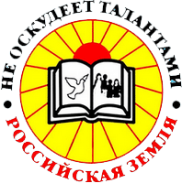 В динамичном, быстро меняющемся мире, общество значительно чаще переосмысливает социальный заказ школе, корректирует или коренным образом изменяет цели и задачи школьного образования.Главная цель сейчас видится в том, чтобы сделать акцент на воспитание личности активной, творческой, осознающей глобальные проблемы человечества, готовой посильно участвовать в их решении.Сейчас необходимы люди, мыслящие не шаблонно, умеющие искать новые пути решения предложенных задач, находить выход из проблемной ситуации.Ещё одной из актуальных задач является индивидуальный подход и помощь каждому ученику. Развитие индивидуальных способностей, для проявления личности каждого ученика.Не так давно считалось, что все дети равны и в интеллектуальном плане, и в эмоциональном. Надо только научить их думать, сопереживать, решать сложные логические задачи.Однако опыт современной школы показывает, что существуют различия  между учениками. Выделяются дети с более развитым интеллектом, чем у их сверстников, со способностями к творчеству, с умением классифицировать, обобщать, находить взаимосвязи. Они постоянно находятся в поиске ответа на интересующие их вопросы, любознательны, проявляют самостоятельность, активны.Для этой категории детей педагоги школы используют:методы работы: исследовательский; частично-поисковый; проблемный; проектный.Формы работы: классно-урочная (работа в парах, в малых группах), разноуровневые задания, творческие задания; консультирование по возникшей проблеме;дискуссия; игры.Очень важны: предметные олимпиады; интеллектуальные марафоны; различные конкурсы и викторины; проекты по различной тематике;ролевые игры; индивидуальные творческие задания. Эти методы и формы дают возможность одарённым учащимся выбрать подходящие формы и виды творческой деятельности. 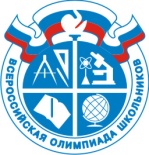 В целях выявления и поддержки одарённых учащихся, их стимулирования к научно-исследовательской деятельности, обеспечения равенства предоставляемых учащимся возможностей, в соответствии с Положением о проведении всероссийской олимпиады школьников (утверждено приказом Минобразования РФ от 02.09.2009 г. № 695), Положением о проведении всероссийской олимпиады школьников в Калининградской области (утверждено приказом Министерства образования Калининградской области от 19.08.2010 г. № 737/1), приказом Министерства образования Калининградской области от 13.09.2013 г. № 956/1 «Об организации всероссийской олимпиады школьников в Калининградской области в 2013 - 2014 учебном году», приказом директора школы «О проведении I (школьного) этапа всероссийских предметных олимпиад школьников в 2013-2014 учебном году» были проведены школьные олимпиады по следующим предметам: математика, литература, география, физика, иностранный язык, мировая художественная культура, история, основы безопасности жизнедеятельности, химия, обществознание, технология (обслуживающий труд), технология (технический труд), экология, русский язык, биология, экономика, основы православной культуры, право, информатика, физическая культура.В I (школьном) этапе олимпиады принимали участие учащиеся 5-11 классов образовательного учреждения, которые изъявили желание принять участие в олимпиадах. Квоты на участие, на основании Положения о проведении всероссийской олимпиады школьников в Калининградской области не устанавливалось.Сравнительный анализ участия обучающихся в I (школьном) этапе всероссийской олимпиады представлен в Таблице 1 и Диаграмме 1.Таблица 1Анализ распределения количества фактов участия по параллелям показывает, что активное участие в I (школьном) этапе принимают обучающиеся всех параллелей, и доля участия по параллелям варьирует от 62,5% до 100 %.	Следует отметить, что в I (школьном) этапе ВОШ принимали участие и учащиеся, находящиеся на интегрированном обучении по специальным (коррекционным) программам VII вида в общеобразовательных классах с учётом их индивидуальных особенностей:Не принимали участие учащиеся, находящиеся на индивидуальном обучении на дому по медицинским показателям:Курлова Кристина (10а класс);Посная Дарья (9а класс);Тихомиров Сергей (8б класс);Вовченко Анастасия (5а класс).Распределения количества учащихся,  принявших участие в I (школьном) этапе всероссийской олимпиады школьников по предметам и классам представлено в Таблице 2.Таблица 2В I (школьном) этапе всероссийской олимпиады приняло участие 154 ученика 5-11 классов (без повторений), что составило 83,24% учащихся этих классов. Это на 1,44% больше, чем в прошлом году.На Диаграмме 2 представлен рейтинг предметов I (школьного) этапа по числу фактов участия.Диаграмма 2	Наиболее востребованными (I, II, III место) среди учащихся являются предметы: биология, география и математика. Наименьшую активность (менее 10% участия) обучающиеся проявили по таким предметам как химия, экономика, основы православной культуры, так как они не входят в учебные планы 5-7 классов. Большинство учащихся стали участниками нескольких олимпиад.Кроме того, отдельные обучающиеся, показав свои знания не в одной, а в нескольких олимпиадах, заняли на них призовые места. Это:На основании протоколов и отчётов руководителей ШМО составлена сводная таблица результатов олимпиад.Таблица 3При проведении I (школьного) этапа ВОШ использовались задания, разработанные и опубликованные в системе СтатГрад.По итогам I (школьного) этапа всероссийской предметной олимпиады школьников можно сделать выводы: 39 учащихся (без учёта повтора участия одного ученика в двух и более предметных олимпиадах) показали высокий уровень знаний (что составляет 51,9% от общего количества участников) набрав свыше 50% от максимально возможного количества баллов по предметам олимпиады и стали победителями. Это обеспечивается существующей системой подготовки учащихся в рамках программы «Одарённые дети». В школе создаются благоприятные условия для выявления, развития и поддержки одарённых детей, складывается опыт работы с одарёнными детьми. Проводится большая работа по пропаганде научных знаний и развитию у обучающихся интереса к научным знаниям.  Большое количество участий, с результатом менее 25%, как и в прошлом году объясняется случайным выбором предмета, а также неограниченной возможностью участия учащихся в олимпиаде.По результатам I (школьного) этапа ВОШ была сформирована школьная команда в количестве 170 человек (списочный состав). Участие в олимпиадах приняли 158 учащихся (списочный состав). По объективным причинам не смогли участвовать 12 учеников.На основании итоговых протоколов, опубликованных на официальном сайте http://olymp.baltinform.ru/ был составлен рейтинг предметов II (муниципального) этапа по числу фактов участия, который представлен на Диаграмме 1.Наиболее востребованными среди учащихся являлись предметы: экология, английский язык, география, литература, обществознание, ОБЖ, русский язык, биология, история. Согласно приказу отдела образования МО «Светловского городского округа» от 27.12.2013 г. №103 «Об итогах II (муниципального) этапа всероссийской олимпиады школьников в 2013-2014 учебном году и организационном обеспечении III (регионального) этапа всероссийской олимпиады школьников» распределение количества учащихся МБОУ СОШ №3 в разрезе общеобразовательных организаций округа представлено в Таблице 1Таблица 1В приказе не учтён 1 ученик, принимавший участие в олимпиаде по информатике. С учётом данного обучающегося количество участников от школы составило 158 человек (списочный состав) и 79 человек без учёта повторов.Такое активное участие обучающихся  в Олимпиаде по этим предметам можно увязать востребованностью этих предметов в их дальнейшем продолжении образования школьников, а также позиций учителей, работающих с олимпиадным резервом.Наименьшую активность участники данного этапа проявили по таким предметам как информатика и ИКТ и экономика.Участие школьной команды на фоне образовательных организаций округа, согласно сравнительному анализу (приказ отдела образования МО «Светловского городского округа» от 27.12.2013 г. №103 «Об итогах II (муниципального) этапа всероссийской олимпиады школьников в 2013 - 2014 учебном году и организационном обеспечении III (регионального) этапа всероссийской олимпиады школьников») выглядит следующим образом:Таблица 2*данные в Таблице 2 указаны без повторов. В Таблице 3 представлены данные по предметам, количеству участников, победителей и призёров II (муниципального) этапа всероссийской олимпиады школьников.Таблица 3Анализ данной таблицы позволяет сделать следующие выводы:семиклассники приняли участие в олимпиаде по 6 предметам (из 16 предложенных), восьмиклассники – по 16 предметам (из 17 предложенных), девятиклассники – по 15 предметам (из 20 предложенных), десятиклассники - по 17 предметам (из 20 предложенных) и одиннадцатиклассники соревновались по 15 предметам (из 20 предложенных);наибольшее количество победителей по технологии (33,3% от общего количества участников) и по экологии (30% от общего количества участников);наибольшее количество призёров по физической культура (100% от общего количества участников), экологии (60% от общего количества участников) и экономике (100% от общего количества участников);по информатике и ИКТ, биологии, искусству и физике в 2013-2014 учебном году нет победителей и нет призёров;победителями и призёрами стали учащиеся школы по следующим предметам:немецкий язык (учитель Кузнецова Л. В.)обществознание (учитель Ясюкевич А. А.)экология (учитель Говорун О. Ю.)литература (учитель Поротикова Г. И.)история (учитель Ясюкевич А. А., Дудина Н. Л.)ОБЖ (учитель Зарипова Р. З.)математика (учитель Попова В. В.)физическая культура (учитель Лобков В. Г.)география (учитель Николаева Л. С.)английский язык (учитель Суслова Л. А.)основы православной культуры (учитель Мотуз Ю. А.)экономика (учитель Ясюкевич А. А.)технология (учитель Зарипова Р. З., Кариневская И. Л.)русский язык (учитель Поротикова Г. И., Молодёнкова А. И.)химия (учитель Ракович Л. В.)право (учитель Ясюкевич А. А.)Важным показателем результативности олимпиад считается наличие победителей и призёров, по которым выводится такой показатель, как коэффициент победы, т.е. доля призовых мест от общего числа участников олимпиады. Сравнительный анализ распределения призовых мест за последние три года представлен на Диаграмме 2.Сравнительный анализ распределения призовых мест от числа победителей и призёров за последние три года представлен на Диаграмме 3.Произошло увеличение количества победителей на 2,7% по сравнению с 2012-2013 учебным годом, но уменьшилось количество призёров на 2,6%.Победители и призёры представлены в Таблице 4.Таблица 4Всероссийская олимпиада является одной из самых эффективных форм выявления и развития одарённых детей, раскрытия их интеллектуального и творческого потенциала. Прошедший этап олимпиады выявил наиболее способных, одарённых детей из числа 7-11 классов, представленных на Олимпиаде, ставших победителями и призёрами, как было сказано выше, их 32 чел. 	В Таблице 5 представлен рейтинг участников II (муниципального) этапа (первая десятка).  	Составление рейтинга позволяет выявить наиболее активных, талантливых и способных детей в школе.	Примечание: За участие в олимпиаде - 1 балл, за I место – 6 балла, за II место – 5 балла, за III место – 4 балла.Таблица 5Необходимо отметить достаточно успешное выступление следующих учащихся:Говоря об итогах II (муниципального) этапа всероссийской олимпиады школьников в 2013-2014 учебном году, нельзя не отметить весомый вклад 15 учителей-предметников, подготовивших победителей и призёров. По итогам Олимпиады этого года «звёздами» среди учителей можно назвать педагогов, подготовивших наибольшее количество победителей и призёров II(муниципального) этапа всероссийской олимпиады школьников представлены в Таблице 6.Таблица 6Следует отметить, что по результатам II (муниципального) этапа не выявлялись победители (I место) в виду того, что участники не набрали 50% и более баллов 
от максимально возможных по следующим предметам:по английскому языку – 9, 10 класс;по физике – 8, 9, 10 классы;по экологии – 10 класс;по математике – 7, 11 классы;по биологии – 7 класс;по экономике – 10 – 11 классы;по немецкому языку – 7, 8 классы;по географии – 8, 9, 10 классы;по истории – 7, 10 классы;по литературе – 8 класс;по химии – 8, 9, 10, 11 классы.Следует отметить так же достаточно хорошее выступление учащихся 8а, 10а и 11а классов. Анализ количества участий, победителей и призёров II (муниципального) этапа представлен в Таблице 7.Таблица 7 Слабое выступление учащихся 7а и 9-х классов объясняется лишь слабой подготовкой к олимпиаде, не заинтересованностью учащихся в данной работе. На III (региональном) этапе всероссийской олимпиады школьников 10 учащихся (списочный состав - 12 человек) будут представлять округ. Произошло увеличение участников III (регионального) этапа по сравнению с 2012 – 2013 учебным годом на 33%.Анализ количественных и качественных характеристик итогов II (муниципального) этапа всероссийской олимпиады школьников позволяет сделать следующие выводы:32 ученика показали высокий уровень знаний (что составляет 20,2% от общего количества участников). Данный показатель выше аналогичного показателя прошлого года на 3,8%. Это обеспечивается существующей системой подготовки учащихся в рамках программы «Одарённые дети». Как показывает анализ, высоких результатов участники олимпиады достигли по экологии, физической культуре, экономика, технология. На достаточно хорошем уровне выступили участники олимпиады по ОБЖ, обществознанию, русскому языку. Слабый уровень результативности участия по биологии, информатике и ИКТ, физике и  искусству. Олимпиады по данным предметам завершились без призовых мест.На 62,5% произошло увеличение количества победителей и призёров. Необходимо отметить, что данное увеличение произошло за счёт учащихся 8а класса. Как свидетельствует Таблица 2, из 158 участников олимпиады диплом победителя получили 13 учеников (8,2%), 34 участника (21,5%) получили дипломы призёров. По уровням классов наибольшее количество призовых мест дали обучающиеся 8а класса (40,4% от количества победителей и призёров). Как и в прошлом году, они лидировали среди других параллелей. Не радуют результаты, впервые принявших участие на олимпиаде, семиклассников, которые взяли всего 1 диплом призёра или 2,1%. Следует отметить выступление учащихся по некоторым предметам, которые заняли 2 и 3 место, не набрав 50% от максимально возможного количества баллов:экология 10 класс (Чистякова К., Жемчужнов В.);литература 8 класс (Грибанова А.);химии 8 класс (Ракович А.);немецкий язык 8 класс (Ракович А.);экономика 10 и 11 класс (Захаров С., Кравец Е.).По результатам II (муниципального) этапа некоторые учащиеся заняли 4 места, не добрав 1–2 балла до победы.Доля участников олимпиады, принявших участие во II (муниципальном) этапе всероссийской олимпиады от выделенной квоты на школу больше всего в 8-х классах (94% от квоты) и 9-х классах (59,3% квоты). Аутсайдерами по выполнению квоты является 7а класс (27,3% от квоты).Однако, выявился ряд проблем, на решение которых необходимо обратить внимание, а именно:были предложены задания, в которых представлен сложный теоретический материал, требующий более глубоких знаний;учёт возрастных и психологических особенностей учащихся при подготовке к проведению олимпиады (одни и те же дети участвуют в олимпиадах по нескольким предметам);скорость мыслительных процессов у детей не одинакова (одни могут сконцентрироваться и быстро соображать в экстремальных условиях лимита времени, другие ориентированы на процесс длительного обдумывания и стрессовая ситуация, вызванная ограничением времени может ввести их в ступор).Результаты 
участия учащихся МБОУ СОШ №3 в III (региональном) этапе всероссийской предметной олимпиады школьников в 2013-2014 учебном годуВ целях выявления и поддержки одарённых учащихся, их стимулирования к научно-исследовательской деятельности, обеспечения равенства предоставляемых учащимся возможностей в апреле-мае 2014 г. были проведены предметные олимпиады в начальной школе по математике, русскому языку, литературному чтению и окружающему миру.Олимпиадные задания были подготовлены ШМО учителей начальных классов и утверждены на заседании школьного методического совета.В 2013-2014 учебном году в олимпиадах приняли участие 45 учащихся 1-4 классов.В виду низких результатов, показанных учащимися на олимпиадах по математике и русскому языку,  не присуждались 1 и 2 места в параллелях 2-3 классов.Результаты представлены в таблице 8. Таблица 8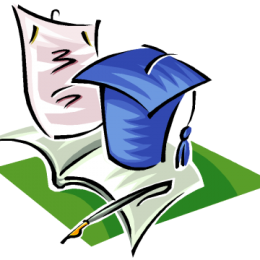 Учащиеся школы  приняли участие в международном конкурсе детских рисунков, посвященном защите окружающей среды «ГринБалт-2013», который проводила Калининградская региональная организация «Охрана, воспроизводство водного, животного мира и лесов Калининградской области». В данном конкурсе приняли более 300 участников из Калининградской области, России и Ближнего Зарубежья. По итогам конкурса дипломами награждены:Кариневская Алина, 6а классКазакова Татьяна, 6б классКашпур Яна, 6а классРакович Александра, 8а классКовтунова Валентина, 8а классГрадов Антон, 8а классКондратьев Николай, 8б классМихневич Игорь, 8а класс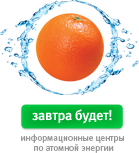 Конкурс проводится в целях стимулирования интереса учащихся к истории изучения предметов: физики, астрономии, информатики; активизации деятельности субъектов образования по использованию информационных технологий.Данный конкурс проводят Информационный центр по атомной энергии и 
Гимназия № 7 города Балтийска.Ученик 8а класса Гречный Роман (руководитель: Гордеева О.Н., учитель математики) награжден грамотой за II место за разработку реферата «Альберт Эйнштейн – 135 лет со дня рождения».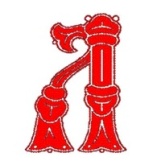 Всероссийская дистанционная олимпиада по историческим дисциплинам «Летописец» проводится по следующим дисциплинам: исторические:  история России, археология, геральдика, мифология, нумизматика, хронология, обществознание;филологические:  русский язык, литература;математические: алгебра, геометрия, информатика, математика;естественнонаучные:  биологияОлимпиада проводится Всероссийским историческим центром «Летописец»  с целью:совершенствования и расширения знаний по истории России и русскому языку;стимулирования самостоятельной исследовательской деятельности учащихся в рамках, содержащихся в каждом туре предметных заданий;привлечения внимания школьников  к углубленному изучению школьных предметов, а также использования в учебной сфере современных информационных технологий.В олимпиаде приняли участие 14 учащихся 6-10 классов (общее количество участий 38). Итоги олимпиады следующие:Всероссийский конкурс сочинений-эссе «Война глазами детей» проводился для учащихся 1–11 классов общеобразовательных учреждений, а также учащихся, находящихся на домашнем обучении. 
 	Конкурс проводится Центром всероссийских дистанционных олимпиад «Летописец». 
 	Конкурс проводился с целью: совершенствования и расширения знаний; стимулирования самостоятельной исследовательской деятельности учащихся; привлечения внимания школьников к углубленному изучению школьных предметов, а также использования в учебной сфере современных информационных технологий. В номинации «Блокада» сочинения представили:Племянникова Милена, учащаяся 5а класса (учитель Молоденкова А.И.), Кузнецов Владимир, ученик 7а класса, (учитель Молоденкова А.И.), Боровцова Анастасия, учащаяся 6б класса, (учитель Шагрова А.А.),В номинации «Дети тыла» сочинение представил Фельдмайстер Иван, ученик 6б класса (учитель Шагрова А.А.)Дипломом III степени награжден Фельмайстер Иван.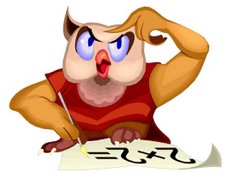 В IV всероссийском математическом конкурсе «Ребус» в сентябре-ноябре 2013 г.  принимали участие  37 учащихся 2-4 классов. Всего в данном конкурсе по стране приняли участие 42 630 учащихся 2-11 классов.Цель конкурса  – оказать реальную поддержку и помощь учащимся, дать ощущение уверенности  в своих силах, основанное на том, что мир упорядочен и потому постижим, следовательно, предсказуем для человека.Задания конкурса составлены так, чтобы каждый ученик, даже тот, кто недолюбливает математику, а то и побаивается ее, нашел для себя интересные и доступные вопросы.По итогам конкурса дипломами  1 степени награждены:Дипломами 2 степени награждены:Дипломами 3 степени награждены:Победителей и призеров   IV всероссийского математического конкурса «Ребус» подготовили следующие учителя начальных классов  Попова Л.Ф.,  Махниборода О.Ю., Бенко С.И.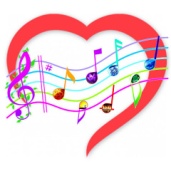 Международный фестиваль детского творчества в Словакии 28.12.2013 г. (соло-флейта, II категория) -  Вайткуте Рута, 6а класс – 1 место;V традиционный конкурс «Gradus ad Parnassum - 2013», г. Каунас -  Вайткуте Рута, 6а класс – 1 место;Международный конкурс молодых музыкантов «Sonorum» г. Каунас - Вайткуте Рута, 6а класс – 1 место;Окружной конкурс молодых исполнителей эстрадной песни «Надежда» -  Бойцева Надежда, 11а класс – 3 место (учитель Михайлык Т.В.);Окружной конкурс детского рисунка, посвященного Дню защитника Отечества, - Нетесова Екатерина, 7а класс – 3 место (учитель Кариневская И.Л.);Окружной конкурс «Звезды Балтики» - Бойцева Надежда, 11а класс – 1 место (учитель Михайлык Т.В.); Окружной конкурс «Звезды Балтики», вокал - Быкова Элина, 10а класс – 
3 место (учитель Михайлык Т.В.);Окружной конкурс «Звезды Балтики», вокал - Грибанова Анна, 8а класс – 
2 место (учитель Михайлык Т.В.);Окружной конкурс «Звезды Балтики», ансамбли – трио «Иван да Марья» (Пименова Надежда, Минаев Дмитрий, Гордеева Алина, 4а класс) – 
3 место (учитель Михайлык Т.В.);Областной конкурс детского творчества имени Э.Т.А. Гофмана Казакова Татьяна, 6б класс (учитель Шагрова А.А.) – диплом лауреата;Муниципальный этап областного фестиваля творчества учащихся «Звезды Балтики», номинация «Декоративно-прикладное творчество», возрастная группа 9-12 лет – Фельдмайстер Иван, 6б класса – 1 место (учитель Кариневская И.Л.);Муниципальный этап областного фестиваля творчества учащихся «Звезды Балтики», номинация «Декоративно-прикладное творчество», возрастная группа 9-12 лет – Левин Денис, 6а класса – 2 место (учитель Кариневская И.Л.);Муниципальный этап областного фестиваля творчества учащихся «Звезды Балтики», номинация «Изобразительное искусство», возрастная группа 9-12 лет – Кариневская Алина, 6а класса – 2 место (учитель Кариневская И.Л.);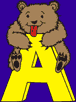 Организаторами конкурса является ООО «Слово» при участии ООО «Игра», АНОО «Вятский центр дополнительного образования» и  КОГАОУ ДОД «Центр дополнительного образования «Одаренный школьник» (г. Киров).Целями и задачами игры-конкурса являются:развитие интереса к русскому языку и науке и нем;содействие повышению квалификации учителей русского языка;содействие активизации внеклассной и внешкольной работы по русскому языку;представление учащимся возможности соревноваться в масштабе, выходящим за рамки школы,  округа, региона, не выезжая из него.Школьным координатором и организатором данного конкурса является Нетесова Н.А., председатель методического совета.В данном конкурсе приняли участие  51 ученик 2-11 классов МБОУ СОШ № 3 (что составило    17,83  %  от общего количества учащихся 2-11 классов в школе). Количество участников конкурса по параллелям классов:2 класс	-	8 человек (учитель начальных классов  Яковлева Г.Ф.),3 класс	-	4 человека (учитель начальных классов Махниборода О.Ю.),4 класс	-	10 человека (учитель начальных классов Бенко С.И.),5 класс	-	4 человека (учителя русского языка  и литературы Молоденкова А.И.),6 класс	-	8 человек (учителя русского языка и литературы Поротикова Г.И. и Шагрова А.А..),7 класс	-	4 человека (учитель русского языка и литературы Молоденкова А.И.),8 класс	-	4 человека (учитель русского языка и литературы Поротикова Г.И.),9 класс	-	4 человека (учитель русского языка и литературы Молоденкова А.И.),10 класс	-	4 человека (учитель русского языка и литературы Поротикова Г.И.),11 класс	-	1 человек (учитель русского языка Молоденкова А.И.).10 января 2014 г.  оргкомитет  конкурса представил следующие результаты  «Русский медвежонок – языкознание для всех 2013»:Лучшие результаты по Калининградской области показали:Нетесова Екатерина 	-	7а класс 	-	18 местоГордеева Ксения		-	10а класс	-	30 местоМихневич Игорь 	-	8а класс	-	42 местоМалкова Екатерина	-	9а класс	-	83 местоБахтин Илья		-	11а класс	-	84 местоПобедителей и призеров подготовили учителя начальных классов Махниборода О.Ю., Яковлева Г.Ф., Бенко С.И. и учителя русского языка и литературы  Поротикова Г.И., Молоденкова А.И.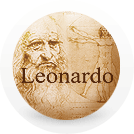 «Леонардо»  — научно-познавательный конкурс-исследование, объединяющий вопросы истории развития естественных наук, интересных явлений, процессов и экспериментов, рассматриваемых в естествознании (в физике, химии, биологии, в частности).   Данный конкурс проводит Центр образовательных технологий «Другая школа» (г. Ижевск) — это организационно-методический центр по разработке и внедрению нового содержания и новых способов продуктивной внешкольной и внеурочной образовательной деятельности учащихся.Целями и задачами конкурса являются: развитие интереса школьников к творческой и научно-исследовательской деятельности, связанной с историей естественных наук, биографиями ученых, пониманием сути природных явлений и технологических процессов, проведением самостоятельных естественнонаучных исследований; активизация продуктивной внеклассной и внешкольной работы; предоставление участникам возможности соревноваться в масштабе, выходящем за рамки отдельной школы, города/района или региона; выявление и поддержка одаренных детей и талантливой молодежи. Проведение конкурса способствует развитию естественнонаучного профиля обучения в школе и формированию независимой системы оценки знаний, достижений и потенциальных возможностей учащихся. В данном конкурсе приняли участие 16 учащихся 5-10 классов (в 2012 г.  41 ученик 5-11 классов) МБОУ СОШ № 3,  50  учащихся ОО Светловского городского округа участия, 1784 учащихся Калининградской области, по России – 20 534 учащихся. Количество участников конкурса по классам:5а класс – 1 человек6а класс – 1 человек6б класс – 2 человека7а класс – 4 человека8а класс – 1 человек8б класс – 0 человек9а класс – 4  человека9б класс – 2 человека10а класс – 1 человек11а класс – 0 человекЛучшие результаты  в регионе (Калининградская область) показали следующие учащиеся:Ракович Александра	-	8а класс	-	32 местоПасмор Надежда	-	6а класс	-	65 местоСтаркова Александра	-	6а класс	-	42 местоКазакова Татьяна	-	6б класс	-	88 местоПобедителей и призеров подготовили следующие педагоги:Дедюхина В.В., учитель физики,Говорун О.Ю., учитель биологии,Ракович Л.В., учитель химии.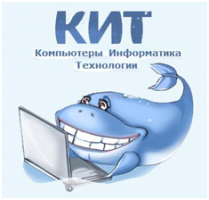 «Кит – компьютеры, информатика, технологии» (в дальнейшем – конкурс «Кит») – творческий конкурс по компьютерным наукам и математике в компьютерных науках.  Конкурс «Кит» входит в цикл конкурсов проекта «Продуктивное обучение для всех» Инновационного института продуктивного обучения Северо-Западного отделения Российской академии образования.Школьным координатором и организатором данного конкурса является Нетесова Н.А., учитель информатики, председатель методического совета.В данном конкурсе приняли участие 212 учеников Светловского городского округа, в том числе  62 ученика 2-11 классов (в 2012 г. -  51 ученик 3-11 классов)  МБОУ СОШ № 3 (что составило    23,13%  от общего количества учащихся 2-11 классов в школе), 7168  учеников ОУ Калининградской области и 446676 учащихся из разных регионов России. Количество участников конкурса по параллелям классов:2 класс – 11 человек (учителя  начальных классов Попова Л.Ф. и Яковлева Г.Ф., учитель информатики Нетесова Н.А.)3 класс – 7 человек (учитель начальных классов  Махниборода О.Ю., учитель информатики Нетесова Н.А.)4 класс – 10 человек (учитель начальных классов  Бенко С.И., учитель информатики Нетесова Н.А.)5 класс – 5 человек (учитель математики Бохан С.В., учитель информатики Нетесова Н.А.)6 класс – 10 человек (учитель математики Попова В.В., учитель информатики  Нетесова Н.А.)7 класс – 10 человек (учитель математики Бохан С.В., учитель информатики Нетесова Н.А.)8 класс – 4 человека (учитель математики Гордеева О.Н., учитель информатики Нетесова Н.А.)9 класс – 1 человека (учитель математики Бохан С.В., учитель информатики Нетесова Н.А.)10 класс – 3 человек (учитель математики Попова В.В., учитель информатики Нетесова Н.А.)11 класс – 1 человека (учитель математики Гордеева О.Н.., учитель информатики Нетесова Н.А.)19 февраля  2014 г.  оргкомитет  конкурса представил сравнительные результаты (средние баллы) по параллелям и по России:во 2-х классах  средние баллы по18 заданиям из 26 выше, чем по России,в 3а классе средние баллы по 20 заданиям  из 26 выше, чем по России,в 4а классе средние баллы по 20 заданиям из 26 выше, чем России,в 5а классе  средние баллы по 10  заданиям из 26  выше, чем России,в 6аб классах средние баллы по 21 заданиям из 26 выше, чем России,в 7а классе  средние баллы по 23 заданиям из 26 выше, чем России,в 8а классе средние баллы по 21  заданию  из 26 выше, чем России,в 9а классе средние баллы по 19 заданиям из 26 выше, чем России,в 10а классе средние баллы по 20  заданиям из 26 выше, чем России,в 11а классе средние баллы по 13 заданиям из 26 выше, чем России,Результаты участия обучающихся МБОУ СОШ № 3  в конкурс «КИТ-2013» следующие:Лучшие результаты по Калининградской области показали:Сухих Илья 		- 	2а класс 	- 	1-26 местоКузнецова Дарья		-	8а класс	-	19-20 местоКозырь Даниил		-	6а класс	-	22-32 местоДолбилова Мария		-	10а класс 	-	32-34 местоФастович Евгения 		– 	7а класс 	– 	22 местоГордеева Ксения 		– 	9а класс	–	 23 местоПобедителей и призеров конкурса «КИТ-2013» подготовили:Нетесова Н.А., учитель информатики,Бенко С.И., учитель начальных классов,Яковлева Г.Ф., учитель начальных классов,Попова  Л.Ф., учитель начальных классов,Махниборода О.Ю., учитель начальных классов,Попова  В.В., учитель математики,Гордеева О.Н., учитель математики,Бохан С.В., учитель математики.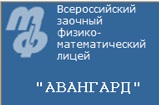 Автономная некоммерческая организация  «Заочный физико-математический лицей «Авангард»  совместно с  газетой  «Математика» и со школой для одаренных детей  ГОУ школа-интернат «Интеллектуал» Департамента образования  г. Москвы   ноябре-декабре 2013 г. провели ХХ Межрегиональную заочную физико-математическую олимпиаду, в которой приняли участие более 4 000 школьников из 80 регионов РФ. Нашу школу представляли ученики 8а класса (учитель математики Гордеева О.Н.) и 1оа класса (учитель Попова В.В.).Дипломом I степени награждена ученица 8а класса Ракович Александра.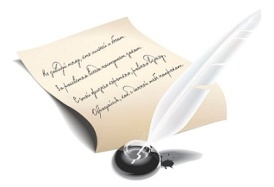 В 2013-2014 учебном году ученики 6а класса (кл. руководитель Поротикова Г.И.)  приняли участие в 3-ем этапе школьного проекта «Наш Светлый город»,  который осуществляется с  2011 года в рамках реализации школьной программы духовно-нравственного развития и воспитания. Проект 2013-2014 учебного года «Светлый человек нашего города» посвящен известным и малоизвестным людям нашего города Светлого. Учащиеся 6а класса Кариневкая Алина, Баранникова Алёна, Рыбалко Михаил, Шелковая Виктория, Корызь Даниил вместе со своими руководителями Поротиковой Галиной Ивановной и Беликовой Ларисой Георгиевной 11 марта 2014 г. представили проект на муниципальном этапе областного конкурса творческих работ обучающихся образовательных организаций «Вечное слово».  Данный проект был  посвящен известному в городе Светлом ветеринарному врачу,  заведующей  лечебным отделом СП Калининградской областной ветеринарной станции г. Светлого и просто хорошей маме,  активному члену родительского комитета 6а класса Соболевской Елене Николаевне.На муниципальном этапе   проект  «Светлый человек нашего города»  отмечен  Дипломом  I степени.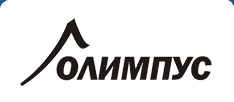 Общероссийские предметные  олимпиады «Олимпус» организованы Институтом Развития Школьного Образования (ИРШО) г. Калининград.  Олимпиады составляют ценное дополнение при освоении образовательных программ, вносят разнообразие в программу занятий, а также являются внешним источником оценки уровня знаний учеников. В олимпиадах принимали участие:Общее количество участников – 9 человек, 6 из них  приняли участие в олимпиадах по нескольким предметам:Михневич Игорь, 8а класс – английскому языку, биологии, географии, информатике, истории, литературе, математике, обществознанию, русскому языку, физике, химии;Ракович Александра, 8а класс – биологии, географии, информатике, истории, литературе, математике, немецкому языку, обществознанию, русскому языку, физике, химии;Кузнецова Дарья, 8а класс -  биологии, географии, информатике, литературе, обществознанию, химии;Градов Антон, 8а класс – истории, литературе, обществознанию, русскому языку, физике;Гордеева Алина, 4а класс – английскому языку, математике, русскому языку;Нетесова Екатерина, 7а класс – биологии, математике.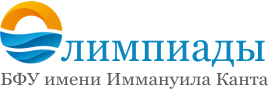 Основными целями Олимпиады являются выявление и развитие у учащихся образовательных учреждений, осваивающих общеобразовательные программы среднего (полного) общего образования, творческих способностей и интереса к научно-исследовательской деятельности, создание необходимых условий для поддержки одаренных детей, популяризации научных знаний среди молодежи.Олимпиада состоит из отдельных олимпиад по предметам (комплексам предметов):
1) математика, 2) физика, 3) химия, 4) биология, 5) история, 6) обществознание, 7) русский язык, 8) литература.Олимпиады проводятся по заданиям, составленным по общеобразовательным программам основного общего и среднего (полного) общего образования (далее – олимпиадные задания).Олимпиада по комплексу предметов объединяет олимпиадные задания по общеобразовательным предметам, подчиненные общей междисциплинарной проблематике.В 2013-2014 учебном году в данной олимпиаде принимали учащиеся 8а класса (классный руководитель Гордеева О.Н.).  Были получены следующие результаты: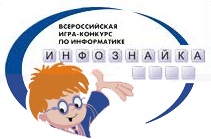 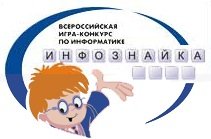 С целью активизации познавательного интереса школьников в области информатики и информационных технологий Чувашское отделение Академии информатизации образования проводит игру-конкурс «ИНФОЗНАЙКА» для учащихся общеобразовательных школ. В 2013-2014 учебном году в данном конкурсе приняли участие 32 ученика. Из них:на подготовительном уровне – 7 человекна пропедевтическом уровне -  12 человекна основном уровне – 12 человекна общеобразовательном уровне – 1 человекСогласно результатам конкурса средний балл по школе составил  47, а средний балл по региону – 56.Победителями конкурса признаны Нетесова Екатерина, учащаяся 7а класса,  и Волкова Виктория, учащаяся 11а  класса. Победителей подготовила учитель информатики Нетесова Н.А.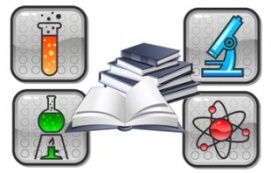 11 апреля 2014 г. в г. Полесске  была проведена I научно-практическая конференция «Первые шаги в науке-2014». На секции «Алгебра и математические методы» с исследовательской работой «Построение графиков элементарных функций по действиям» выступала ученица 8а класса Ракович Александра (учитель математики Гордеева О.Н.). В данной секции  принимали участие школьники 5-11 классов.  По результатам защиты работы  Ракович Александра была награждена Грамотой.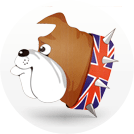 Игровой конкурс по английскому языку «British Bulldog VII» является частью программы «Продуктивные игровые конкурсы», входящей в план координационной деятельности Инновационного института продуктивного обучения Северо-Западного отделения Российской академии образования.     	Конкурсные задания были предложены для 4-х возрастных групп: 3-4, 5-6, 7-8 и 9-11 классы. Участникам было предложено ответить на 60 вопросов (50 вопросов для 3-4 классов) различной степени сложности за 75 минут, выбрав для каждого из них один из четырех предложенных вариантов ответа.  Задания разделены на блоки (по 10 вопросов в каждом), направленные на различные виды языковой деятельности (знание грамматики, лексики, понимание связного текста, понимание речи). Первые 10 вопросов – аудирование.Целями и задачами конкурса являются:развитие интереса у учащихся к английскому языку и науки о нем;активизация внеклассной и внешкольной работы по английскому языку;предоставление участникам Конкурса возможности соревноваться в масштабе, выходящем за рамки города и региона;предоставление участникам Конкурса возможности альтернативной оценки собственных знаний.В данном конкурсе принял участие  42 ученика (в 2012-2013 учебном году - 39 учеников) 3-11 классов МБОУ СОШ № 3, 225  учеников (в 2012-2013 учебном году - 131 обучающийся) ОО Светловского городского округа. Количество участников конкурса по параллелям классов:3а класс -3 человек (учитель английского языка Суслова Л.А.)4а класс – 5 человек (учитель английского языка Скворцова С.А.),5а классы – 0 человек (учитель английского языка Скворцова С.А.),6а класс - 10 ученика  (учитель английского языка Суслова Л.А.),7а класс – 4 человек (учитель английского языка Суслова Л.А.),8а класс – 5 человек (учитель английского языка Суслова Л.А.),9а класс -  6 человека  (учитель английского языка Скворцова С.А.),10а класс – 6 человека  (учитель английского языка Суслова Л.А..),11а класс – 3 человек (учитель английского языка Скворцова С.А.).Победителей и призеров подготовили учителя английского языка Суслова Л.А. и Скворцова С.А.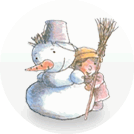     	Конкурс-игра «Зимние интеллектуальные игры» проводятся Центром образовательных технологий «Другая школа» (г. Ижевск) - организационно-методический центр по разработке и внедрению нового содержания и новых способов продуктивной внешкольной и внеурочной образовательной деятельности учащихся.  	В основе конкурса лежат не предметные знания, формируемые школьной программой, а то, что называется «общеучебные навыки и умения», или «компетенции», т. е. то, что определяет способность человека свои знания и умения применять в конкретных ситуациях. Учащимся выполняли задания по различным направлениям интеллектуальной деятельности:внимание;логика;пространственное и креативное мышление;математические и лингвистические закономерности;анализ данных и др.В данном конкурсе в течение последних двух лет учащиеся школы представляли не только МБОУ СОШ № 3, но и ОО Светловского городского округа:Участники данного конкурса достигли следующих результатов:Победителями стали:а) по школе:Кошеленко Роман, ученик 4а классБулыгина Арина,  ученица 5а классаКариневская Алина, ученица 6а классаРакович Александра, ученица 8а классаГрицешина Анна,  ученица 9а классаЧистякова Карина, ученица 10а классаб) по району (городу, округу):Кошеленко Роман, ученик 4а классБулыгина Арина,  ученица 5а классаКариневская Алина, ученица 6а классаРакович Александра, ученица 8а классаГрицешина Анна,  ученица 9а классаЧистякова Карина, ученица 10а классаПризерами стали:а) по школе:Пименова Надежда, ученица 4а класса	-	2 место,Градов Антон, ученик 8а класса		-	2 место,Добрякова Анна, ученица 9а класса		-	2 место,Трифонова Дина, ученица 10а класса		-	2 место,Гордеева Алина, ученица 4а класса		-	3 место,Михневич Игорь, ученик 8а класса		-	3 место,Смыслина Валерия, ученица 10а класса	-	3 место,б) по району (городу, округу):Пименова Надежда, ученица 4а класса	-	2 место,Градов Антон, ученик 8а класса		-	2 место,Добрякова Анна, ученица 9а класса		-	2 место,Трифонова Дина, ученица 10а класса		-	2 место,Гордеева Алина, ученица 4а класса		-	3 место,Михневич Игорь, ученик 8а класса		-	3 место,Смыслина Валерия, ученица 10а класса	-	3 место,Наилучшие результаты по региону показали:Кариневская Алина, ученица 6а класса	-	13 местоЧистякова Карина, ученица 10а класса	-	28 местоТрифонова Дина, ученица 10а класса		-	32 местоСмыслина Валерия, ученица 10а класса	-	33 местоРакович Александра, ученица 8а класса	-	33 местоДолбилова Мария, ученица 10а класса	-	35 местоКошеленко Роман, ученик 4а класса		-	46 местоПобедителей и призеров подготовили учитель начальных классов Бенко С.И. и 
учителя математики Гордеева О.Н., Попова В.В., Бохан С.В.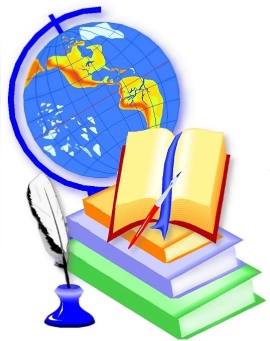 Всероссийская дистанционная олимпиада «История моей страны» (предмет: история, археология, геральдика) проводилась  Оренбургским областным Дворцом творчества детей и молодежи им. В.П. Поляничко при поддержке исторического факультета Оренбургского государственного педагогического университета. Олимпиада проводится с целью совершенствования и расширения знаний по истории России и Оренбургского края; стимулирования самостоятельной исследовательской деятельности учащихся в рамках, содержащихся в каждом туре предметных заданий;  привлечения внимания школьников  к углубленному изучению школьных предметов, а также использования в учебной сфере современных информационных технологий.В данной олимпиаде принимали участие 8 учащихся 7-9 классов. Призёрами стали: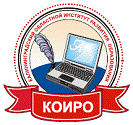 15 мая 2014 г. в Калининградском областном институте развития образования  прошел финал  областного конкурса мультимедийных проектов на английском языке для учащихся 5-10 классов «ХХII зимние Олимпийские игры в Сочи: лучшее».  Для участия в финале жюри были отобраны 15 мультимедийных проектов из 30 проектов, присланных на конкурс. Жюри, в состав которого вошли Ирина Александровна Громова (БФУ им. И.Канта), Груцкая Е.О. (Калининградский областной институт развития образования), Илюхина Оксана Сергеевна (книжная компания "Британия в Калининграде"), Зайцева Ирина Владимировна (Кембриджский ресурсный центр), определило победителей конкурса в трех возрастных группах: 5-6 классы, 7-8 классы и 9-10 классы. Защита проектов проходила на английском языке.  Итоги:  Грибанова Анна, 8а класс – 3 место (руководитель: классный руководитель Гордеева О.Н.; учитель английского языка Суслова Л.А.)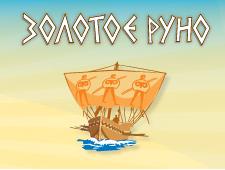 Согласно плану работы с одаренными детьми в 2013-2014 учебном году обучающиеся 3-10 классов 21-24 февраля 2014 года приняли участие в  двенадцатом игровом конкурсе по истории мировой художественной культуры «Золотое Руно».   Конкурс является частью программы  «Продуктивные игровые конкурсы», входящей в план координационной деятельности Инновационного института продуктивного обучения Северо-Западного отделения Российской академии образования.     Тема 2014 года - IBERIA PAENINSULA: «От зелёных долин до бескрайнего моря».Конкурсные задания охватывали разнообразные аспекты истории и культуры народов, населяющих Пиренейский полуостров. Конкурсные задания  были составлены для 4-х возрастных групп: 3-4, 5-6, 7-8 и 9-11 классы и состоят из 60 вопросов (для всех возрастных вариантов), разделенных на тематические блоки. Целями и задачами игры-конкурса являются:развитие интереса к мировой художественной культуре,  истории;содействие повышению квалификации учителей МХК, истории;содействие активизации внеклассной и внешкольной работы по истории и МХК;представление учащимся возможности соревноваться в масштабе, выходящим за рамки школы,  округа, региона, не выезжая из него.Школьным координатором и организатором данного конкурса является Нетесова Н.А., председатель методического совета.В данном конкурсе приняли участие  46 учеников 3-10 классов МБОУ СОШ №3,  305 учащихся 2-11 классов  ОО Светловского городского округа и 8692 ученика  2-11 классов Калининградской областиКоличество участников конкурса по параллелям классов:3а класс	-	2 человек (учитель начальных классов  Махниборода О.Ю..),3б класс	-	2 человека (учитель начальных классов Шуркова Е.Л.),4 класс	-	4 человека (учитель начальных классов Бенко С.И.),5 класс	-	5 человека (учитель истории Ясюкевич А.А.),6 класс	-	4 человек (учитель истории Ясюкевич А.А.),7 класс	-	3 человека (учитель истории Ясюкевич А.А.),8 класс	-	8 человека (учитель истории Дудиин Н.Л.),9 класс	-	15 человека (учитель истории Дудина Н.Л..),10 класс	-	3 человека (учитель истории Ясюкевич А.А.).Оргкомитет  конкурса представил следующие результаты  «Золотое руно - XII»:Победителем в Калининградской области и в общем зачете стала ученика 8а класса Кузнецова Дарья.Победителей и призеров подготовили:Махниборода О.Ю., учителю начальных классов,Шуркова Е.Л., учителю начальных классов,Ясюкевич А.А., учителю истории,Дудина Н.Л., учителю истории,Михайлык Т.В., учителю МХК.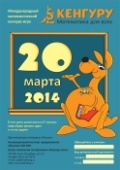 В конкурсе-игре «Кенгуру-2014»  (математика), проводимым Инновационным институтом продуктивного обучения северо-западного округа Российской академии образования, Центром технологии тестирования «КенгуруПлюс» (г. Санкт-Петербург), приняло участие 53 учащихся 2-4 и 6-10 классов (в 2013 г. - 39 учащихся 2-10 классов).  В 2013-2014 учебном году не принимали участие учащиеся 5а класса (учитель математики Бохан С.В.), они же не принимали участие в данном конкурсе в 2011-2012 учебном году (учитель начальных классов Малкова М.А.). В данном конкурсе  принимали участие464 учеников ОО МО «Светловский городской округ»,  14979 учеников Калининградской области, 1 957 711 учащихся России. Победителей и призеров конкурса «Кенгуру-2014» в 2013-2014 учебном году подготовили учителя начальных классов Бенко С.И. и Махниборода О.Ю., Яковлева Г.Ф., учителя математики Гордеева О.Н., Бохан С.В., Попова В.В., Гордеева О.Н.Победителями стали:а) по школе:Холотьян Даниил, ученик 2а класса,Солдаткин Михаил, ученик 3а класса,Гордеева Алина, ученица 4а класса,Старкова Александра, ученица 6а класса,Нетесова Екатерина, ученица 7а класса,Градов Антон, ученик 8а класса,Ксёндз Владислав, ученик 9а класса,Гордеева Ксения, ученица 10а класса.б) по району (городу, округу):Солдаткин Михаил, ученик 3а класса,Старкова Александра, ученица 6а класса,Нетесова Екатерина, ученица 7а класса,Гордеева Ксения, ученица 10а класса.Призерами стали:а) по школе:Трайгель Денис, ученик 2а класса		-	2 место,Дубровский Даниил, ученик 3а класса	-	2 место,Ванаг Елизавета, ученица 4а класса		-	2 место,Кариневская Алина, ученица 6а класса	-	2 место,Кузнецов Владимир, ученик 7а класса	-	2 место,Степанов Андрей, ученик 8б класса		-	2 место,Гречный Роман, ученик 9а класса 		- 	2 место,Белов Павел, ученик 10а класса	   	-	2 место,Павлюк Надежда, ученица 2а класса		-	3 место,Султанова Виолетта, ученица 3а класса	-	3 место,Сорокин Владислав, ученик 4а  класса	-	3 место,Мащенко Екатерина, ученица 6а класса	-	3 место,Глушков Павел, ученик 7а класса 		-	3 место,Рейвах Екатерина, ученица 9а класса	-	3 место,Чистякова Карина, ученица 10а класса	-	3 место.б) по району (городу, округу):Дубровский Даниил, ученик 3а класса	-	2 место,Гордеева Алина, ученица 4а класса		-	2 место,Кариневская Алина, ученица 6а класса	-	2 место,Ксёндз Владислав, ученик 9а класса		- 	2 место,Белов Павел, ученик 10а класса		-	2 место,Ванаг Елизавета, ученица 4а класса		-	3 место,По решению Российского комитета места по району и региону для второклассников 
не присуждались.б) по региону (Калининградская область):Наилучшие  результаты показали:Гордеева Ксения, ученица 10а класса		-	17 место,Старкова Александра, ученица 6а класса	-	23 место,Нетесова Екатерина, ученица 7а класса	-	26 место,Солдаткин Михаил, ученик 3а класса	-	53 место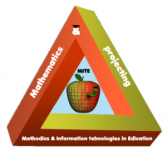 Организатором данного конкурса является ГБОУ ВПО Московской области «Академия социального управления». Целями и задачами конкурса являются:повышение у учащихся интереса к изучению математики, развитие способностей 
       к исследовательской и проектной деятельности;выявление, развитие и поддержка одаренных учащихся;повышение квалификации учителей математики и информатики;развитие информационно-коммуникационных компетенций учащихся и учителей.Сертификатами награждены:Гордеева Ксения, ученица 10а класс (учитель математики Гордеева О.Н.)Градов Антон, ученик 8а класс (учитель математики Гордеева О.Н.)Ракович Александра, ученица 8а класса (учитель математики Гордеева О.Н.)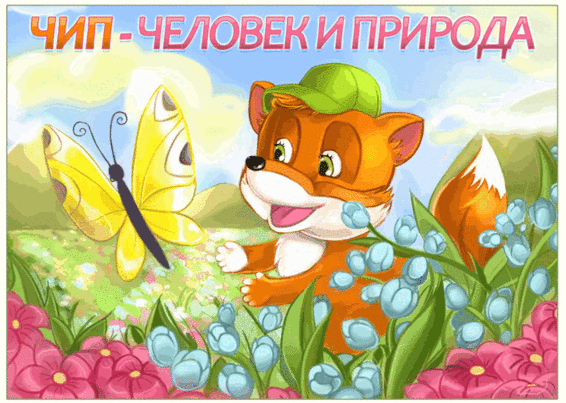 Пятый конкурс "Человек и природа" состоялся 17 апреля 2014 года. Тема конкурса  - "Человек открывает Землю". Организаторы конкурса ЧИП - РАО, Инновационный Институт продуктивного обучения  (г. Санкт-Петербург) и Новосибирский центр продуктивного обучения (г. Новосибирск). Вопросы конкурса связаны с такими предметами, как природоведение, экология, биология, география, астрономия и др. Для ответов на вопросы участникам нужны не только знания, но и умение наблюдать, мыслить, обобщать, делать выводы. 		Целями и задачами Конкурса являются:развитие интереса у учащихся к предметам естественнонаучного цикла и связанными с ними общественными науками;активизация внеклассной и внешкольной работы по естествознанию и обществознанию;предоставление учащимся возможности соревноваться в масштабе, выходящем за рамки региона, не выезжая за пределы школы;создание условий для повышения самооценки обучающихся.В  данном конкурсе приняли участие 47 учащихся 1-10 классов, 144 учеников Светловского городского округа, 2901 ученик  Калининградской области.  Не принимали участие  обучающихся 6-х и 11 классов школы. Победителей и призеров подготовили:1. Говорун О.Ю. учитель биологии и экологии2. Николаева Л.С., учитель географии3. Савенкова Т.А., учитель начальных классов4. Яковлева Г.Ф., учитель начальных классов5. Махниборода О.Ю., учитель начальных классов6. Бенко С.И., учитель начальных классовПобедителями стали:а) по школе:Кузнецова Софья, ученица 1а классаПогосян Татьяна, ученица 1а классаЛисовая Елизавета, ученица 1а классКоченова Татьяна, ученица 1а классКоченова Анна, ученица 1а классаГоворун Владислав, ученик 2а классаПопова Стефания, ученица 3а классаГордеева Алина, ученица 4а классаВаликова Ингрид, ученица 5а классаНетесова Екатерина, ученица 7а классаГрадов Антон, ученик 8а классаМалкова Екатерина, ученица 9а классаЧистякова Карина, ученица 10а классаб) по району (городу, округу):Попова Стефания, ученица 3а классаГордеева Алина, ученица 4а классаВаликова Ингрид, ученица 5а классаНетесова Екатерина, ученица 7а классаГрадов Антон, ученик 8а классаМалкова Екатерина, ученица 9а классаЧистякова Карина, ученица 10а класса* примечание: по решению Российского оргкомитета места по району и по региону для 1-х и 2-х классов не присуждались.Призерами стали:а) по школе:Холотьян Даниил, ученик 2а класса		-	2 место,Сухих Илья, ученик 3а класса			-	2 место,Кошеленко Роман, ученик 4а класса		-	2 место,Жукова Кристина, ученица 5а класса 	-	2 место,Донченко Елизавета, ученица 7а класса	-	2 место,Кузнецова Дарья, ученица 8а класса		-	2 место,Семко Евгений, ученик 10а класса	   	-	2 место,Глимязь Дмитрий, ученик 2а класса		-	3 место,Токовинин Никита, ученик 3а класса	-	3 место,Ванаг Елизавета, ученица 4а  класса  	-	3 место,Голенко Алена, ученица 7а класса	   	-	3 место,б) по району (городу, округу):Сухих Илья, ученик 3а класса			-	2 место,Кошеленко Роман, ученик 4а класса		-	2 место,Донченко Елизавета, ученица 7а класса	-	2 место,Кузнецова Дарья, ученица 8а класса		-	2 место,Семко Евгений, ученик 10а класса	   	-	2 место,Голенко Алена, ученица 7а класса	   	-	3 место,Ванаг Елизавета, ученица 4а класса		-	3 место,в) по региону (Калининградская область):Градов Антон, ученик 8а класса		-	2 местоКузнецова Дарья, ученица 8а класса		-	3 место По решению Российского комитета места по району и региону для второклассников 
не присуждались.б) по региону (Калининградская область):Хорошие результаты показали:Малкова Екатерина, ученица 9а класса	-	5 место,Чистякова Карина, ученица 10а класса	-	9 местоГордеева Ксения, ученица 10а класса		-	8-9  место,Попова Стефания, ученица 3а класса		-	10-11 местоНетесова Екатерина, ученица 7а класса	-	12-13 местоЗадачи на 2014-2015 учебный год:Создание системы целенаправленного выявления и отбора одаренных детей;Отслеживание развития одаренности каждого ребенка через создание и ведение банка данных;Создание максимально благоприятных условий для интеллектуального, творческого и морально-физического развития одаренных детей;Разработка и поэтапное внедрение содержания образования, прогрессивных технологий в работу с одаренными детьми;Создание условий  для реализации одаренными детьми их личностных творческих способностей в процессе научно-исследовательской, поисковой и учебной деятельности;Создание условий для комфортного развития и становления одаренного ребенка как социально адаптивной и социально ответственной личности.КлассыКоличество обучающихся в классеПроцент участия 
в I (школьном) этапе олимпиады5а (общеобразовательный)2321/91,3%6а (общеобразовательный)1915/78,9%6б (ККО)1110/90,9%7а (общеобразовательный)2419/82,6%8а (общеобразовательный)2222/100%8б (ККО)1610/62,5%9а (общеобразовательный)2422/91,7%9б (ККО)87/87,5%10а (общеобразовательный)2517/68%11а (общеобразовательный)1312/92,3%№ФИ учащегосяКлассКоличество участийРезультатПримечаниеГовор Игорь5а1-Типикина Кристина5а1-Левин Денис6а1ОБЖ1 местоДавидович Илья7а3экология2 местоНикулина Анна7а3-обучение индивидуально на дому №п/пПредмет                           КлассВсего приняло участиеВсего приняло участиеВсего приняло участиеВсего приняло участиеВсего приняло участиеВсего приняло участиеВсего приняло участиеИтогоРейтинг№п/пПредмет                           Класс567891011ИтогоРейтинг1.Математика797961544III2.Литература022475020XI3.География-51313162655II4.История0471252434VII5.ОБЖ41013181643IV6.Химия---62008XVII7.Физика--21320017XII8.Английский язык061653324X9.Немецкий язык020552014XIII10.Мировая художественная культура---1007724X11.Обществознание --685111040VI12.Технология (обслуживающий труд)624422020XI13.Технология (технический труд)520600013XIV14.Экология-011409125IX15.Русский язык01516123441V16.Биология/природоведение1813919115277I17.Право----02911XV18.Информатика033300110XVI19.Физическая культура367680232VIII20.Основы православной культуры00020024XVIII21.Экономика-----224XVIIIИТОГО:ИТОГО:406456153965762528Количество предметовКоличество учащихсяПроцент2 предмета3522,7%3 предмета2918,8%4 предмета1811,7%5 предметов159,7%6 предметов95,8%7 предметов63,9%8 предметов74,5%9 предметов21,3%Кузнецов В. (7а класс), 
Градов А. (8а класс)13 предметов10,6%Михневич И. (8а класс)14 предметов10,6%Ракович А. (8а класс)ФИО ученикаКлассПредметыБорисова Мария Олеговна5а1 место – технология (обслуживающий труд)1 место – физическая культура3 место - ОБЖБулыгина Арина Александровна5а1 место – природоведение3 место - математикаВаликова Ингрид Артуровна5а2 место – технология (обслуживающий труд) 2 место - математикаЧухалёнок Ян Джанович5а1 место - математика 1 место – технология (технический труд) 2 место – ОБЖЖукова Кристина Денисовна5а2 место – физическая культура3 место - технология (обслуживающий труд)БаранниковаАлёна Игоревна6а2 место – биология2 место – география2 место – математика3 место – русский языкКариневская Алина Олеговна6а1 место – география1 место - математика 2 место – русский язык2 место – немецкий языкМахов Александр Андреевич6а2 место – физическая культура3 место – информатика3 место – география3 место – литература3 место - математикаСтаркова Александра Юрьевна6а1 место – история1 место – русский язык1 место – физическая культура2 место – география2 место - биология 3 место – информатика3 место – английский языкБоровцова Анастасия Михайловна6б2 место – технология (обслуживающий труд) 3 место - историяКазакова Татьяна Николаевна6б1 место – английский язык2 место - историяГлушков Павел Алексеевич7а2 место – география2 место – математика3 место – биологияДонченко Елизавета Васильевна7а1 место - история 1 место – технология (обслуживающий труд) 2 место – физикаДавидовичИлья Александрович7а2 место – экология3 место – физическая культураКузнецов Владимир Григорьевич7а1 место – биология1 место – обществознание1 место – английский язык1 место – география1 место – физическая культура2 место – русский язык2 место – литература2 место - математика 2 место – информатикаПасмор Надежда Дмитриевна7а1 место – физика1 место – физическая культура2 место – история3 место – информатикаЯковенко Фёдор Олегович7а1 место - математика 2 место – обществознание2 место – физическая культура3 место – историяГрадов Антон Евгеньевич8а2 место – технология (технический труд) 2 место – физика2 место – история2 место - географияБахтин Ян Русланович8а1 место – биология3 место - физикаГрибанова Анна Сергеевна8а1 место – русский язык1 место – обществознание1 место – английский язык1 место – история1 место – литература3 место - математикаДерганова Ирина Владимировна8а1 место – технология (обслуживающий труд) 3 место – экологияКобелькова Мария Андреевна8а2 место - ОБЖ 3 место – МХККовтунова Валентина Валерьевна8а1 место – немецкий язык 2 место – экологияЛапшина Яна Артуровна8а2 место – основы православной культуры3 место – немецкий язык3 место - ОБЖМихневич Игорь Михайлович8а1 место – технология (технический труд) 1 место – МХК1 место – география2 место – литература2 место – обществознание2 место - математика 2 место – английский язык2 место – русский язык2 место – химия3 место – историяРакович Александра Александровна8а1 место – математика1 место – физика1 место – химия1 место – экология1  место – основы православной культуры2 место – биология2 место – технология (обслуживающий труд) 2 место – МХК2 место – немецкий язык3 место – география3 место – литература3 место – обществознание3 место – русский языкБурда Юлия Владимировна9а1 место – технология (обслуживающий труд) 3 место – немецкий языкГоликова Оксана Андреевна9а2 место – МХК2 место - физикаГрицешина Анна Андреевна9а1 место – обществознание1 место - биологияДобрякова Анна Александровна9а2 место - литература 3 место – обществознаниеКсендз Владислав Алексеевич9а1 место – экология1 место – английский языкМалкова Екатерина Александровна9а1 место – химия1 место – история1 место - литература 1 место – русский язык2 место – обществознание2 место – география2 место – физическая культура 3 место – физикаНемержицкий Роман Евгеньевич9а2 место - математика 2 место – история3 место – география3 место – русский язык Ревебцов Александр Сергеевич9а2 место – ОБЖ3 место - историяРейвах Екатерина Дмитриевна9а1 место – математика2 место - биологияРудавскаяАнна Александровна9а2 место – технология (обслуживающий труд)3 место – физическая культураХардикова Анастасия Владимировна9а1 место - география 2 место – русский язык2 место – английский язык2 место – химия3 место – экология3 место – биология  Шуберт Эрика Константиновна9а1 место – физическая культура3 место – немецкий язык3 место - математикаБелов Павел Сергеевич10а3 место – обществознание3 место - МХКГордеева Ксения Михайловна10а1 место - математика 1 место – история3 место – биология3 место – русский язык3 место – литератураЖемчужнов Владимир Андреевич10а1 место – экология2 место – русский язык2 место – география2 место - литератураЗахаров Станислав Евгеньевич10а1 место – биология1 место – экология1 место – обществознание1 место – МХК1 место – английский язык2 место - история 2 место – экономика2 место – правоСавенкова Мария Сергеевна10а1 место - ОБЖ 1 место – технология (обслуживающий труд) 2 место – английский языкСавкин Михаил Игоревич10а1 место - литература 1 место – русский язык1 место – экология2 место – обществознание2 место – биология3 место – экономикаСимакин Всеволод Александрович10а2 место – немецкий язык3 место - географияБахтин Илья Сергеевич11а1 место - математика 1 место – физическая культура2 место – английский язык3 место – русский язык3 место – обществознание3 место - историяБойцеваНадежда Владимировна11а1 место – биология1 место – русский язык 1 место – экология2 место – ОБЖ2 место - математикаВакарь Кристина Андреевна11а2 место – основы православной культуры3 место - правоГорева Ольга Вячеславовна11а1 место – обществознание1 место – английский язык1 место – история2 место – право2 место – русский язык3 место - математикаКалацюк Виктория Игоревна11а1 место – ОБЖ2 место – экономика2 место – МХК3 место – правоКравецЕвгений Викторович11а2 место – география3 место – экономикаПименов Максим Викторович11а2 место – информатика2 место – биология3 место - географияРезаев Артём Сергеевич11а1 место – география2 место – историяШульгаИрина Мечеславовна11а1 место – право1 место – МХК1 место – физическая культура2 место – обществознание3 место – основы православной культуры№п/пПредметКоличествоКоличество№п/пПредметПобедителейПризёров1.Математика7122.Литература393.География5134.История6115.ОБЖ686.Химия237.Физика258.Английский язык6119.Немецкий язык2710.Мировая художественная культура3811.Обществознание 51012.Технология (обслуживающий труд)6913.Технология (технический труд)3513.Экология4714.Русский язык51115.Биология/природоведение71316.Право1517.Информатика-618.Физическая культура101319.Основы православной культуры1320.Экономика04ИТОГ:ИТОГ:84173№ п/пНаименование ООКоличество участников(списочный состав)Количество участников (без учёта повтора участия одного ученика в двух и более предметных олимпиадах)МОУ СОШ №112183МОУ СОШ №212548МОУ СОШ №3157*78*МОУ СОШ №5190104ВСЕГОВСЕГО593313Наименование ОУПобедитель
I местопризёр II степенипризёр III степениИтого(через дробь указан % от общего количества участников без повторов по каждому ОУ)МОУ СОШ №1891633/39,75%МОУ СОШ №2111820/41,67%МОУ СОШ №38121232/41,03%МОУ СОШ №510222759/56,73%ВСЕГО:275463144/46,0%Английский язык7 класс8 класс9 класс10 класс11 классОбщее количество/% от участниковКоличество участников II (муниципального) этапа1333313Количество победителей-1---1/7,7%Количество призёров11---2/15,4%Немецкий язык7 класс8 класс9 класс10 класс11 классОбщее количество/% от участниковКоличество участников II (муниципального) этапа-322-7Количество победителей------Количество призёров-1---1/14,3%История7 класс8 класс9 класс10 класс11 классОбщее количество/% от участниковКоличество участников II (муниципального) этапа3332314Количество победителей-1---1/7,1%Количество призёров--1113/21,4%Математика7 класс8 класс9 класс10 класс11 классОбщее количество/% от участниковКоличество участников II (муниципального) этапа331119Количество победителей---1-1/11,1%Количество призёров-----Экология7 класс8 класс9 класс10 класс11 классОбщее количество/% от участниковКоличество участников II (муниципального) этапа333110Количество победителей11-13/30,0%Количество призёров222-6/60,0%Информатика и ИКТ7 класс8 класс9 класс10 класс11 классОбщее количество/% от участниковКоличество участников II (муниципального) этапа----11Количество победителей------Количество призёров------Физическая культура7 класс8 класс9 класс10 класс11 классОбщее количество/% от участниковКоличество участников II (муниципального) этапа-21115Количество победителей------Количество призёров-21115/100,0%Биология7 класс8 класс9 класс10 класс11 классОбщее количество/% от участниковКоличество участников II (муниципального) этапа3323112Количество победителей------Количество призёров------Право7 класс8 класс9 класс10 класс11 классОбщее количество/% от участниковКоличество участников II (муниципального) этапа-235Количество победителей----Количество призёров-1-1/20,0%Физика7 класс8 класс9 класс10 класс11 классОбщее количество/% от участниковКоличество участников II (муниципального) этапа-321-6Количество победителей------Количество призёров------География7 класс8 класс9 класс10 класс11 классОбщее количество/% от участниковКоличество участников II (муниципального) этапа1332312Количество победителей----11/8,3%Количество призёров------Обществознание7 класс8 класс9 класс10 класс11 классОбщее количество/% от участниковКоличество участников II (муниципального) этапа-233210Количество победителей-1---1/10,0%Количество призёров--11-2/20,0%Экономика7 класс8 класс9 класс10 класс11 классОбщее количество/% от участниковКоличество участников II (муниципального) этапа-123Количество победителей----Количество призёров-123/100,0%Литература7 класс8 класс9 класс10 класс11 классОбщее количество/% от участниковКоличество участников II (муниципального) этапа1333-10Количество победителей------Количество призёров-1-1-2/20,0%Технология7 класс8 класс9 класс10 класс11 классОбщее количество/% от участниковКоличество участников II (муниципального) этапа-5-1-6Количество победителей-1-1-2/33,3%Количество призёров-2---2/33,3%Химия7 класс8 класс9 класс10 класс11 классОбщее количество/% от участниковКоличество участников II (муниципального) этапа-32--5Количество победителей------Количество призёров-1---1/20,0%Основы безопасности жизнедеятельности7 класс8 класс9 класс10 класс11 классОбщее количество/% от участниковКоличество участников II (муниципального) этапа-331310Количество победителей-11--2/20,0%Количество призёров-1-1-2/20,0%Русский язык7 класс8 класс9 класс10 класс11 классОбщее количество/% от участниковКоличество участников II (муниципального) этапа-332210Количество победителей-1---1/10,0%Количество призёров-1-113/30,0%Искусство7 класс8 класс9 класс10 класс11 классОбщее количество/% от участниковКоличество участников II (муниципального) этапа1225Количество победителей----Количество призёров----Основы православной культуры7 класс8 класс9 класс10 класс11 классОбщее количество/% от участниковКоличество участников II (муниципального) этапа-2--35Количество победителей------Количество призёров----11/20,0%ИТОГО:12/27,3%47/94%35/59,3%33/55,9%31/52,5%№ п/пФИО ученикаКлассПредметЗанятое местоФИО учителя1.Кравец Евгений Викторович11аЭкономика2Ясюкевич А.А. 2.Резаев 
Артём Сергеевич11аГеография1 Николаева Л.С.2.Резаев 
Артём Сергеевич11аИстория 2Ясюкевич А.А.2.Резаев 
Артём Сергеевич11аОсновы православной культуры3Мотуз Ю.А.3.Бойцева 
Надежда Владимировна11аЭкология1Говорун О.Ю.4.Грибанова 
Анна Сергеевна8аИстория 1Дудина Н.Л.4.Грибанова 
Анна Сергеевна8аОбществознание1Ясюкевич А.А.4.Грибанова 
Анна Сергеевна8аАнглийский язык1Суслова Л.А.4.Грибанова 
Анна Сергеевна8аЛитература2Поротикова Г.И.4.Грибанова 
Анна Сергеевна8аРусский язык2Поротикова Г.И.5.Максимов Максим Игоревич8аЭкология 1Говорун О.Ю.6.Кобелькова Мария Андреевна8аОБЖ2Зарипова Р.З.7.Захаров 
Станислав Евгеньевич10аИстория 2Ясюкевич А.А.7.Захаров 
Станислав Евгеньевич10аПраво2Ясюкевич А.А.7.Захаров 
Станислав Евгеньевич10аЭкономика2Ясюкевич А.А.7.Захаров 
Станислав Евгеньевич10аОбществознание2Ясюкевич А.А.8.Гордеева
 Ксения Михайловна10аМатематика 1Попова В.В.8.Гордеева
 Ксения Михайловна10аЛитература 3Поротикова Г. И.9.Немержицкий 
Роман Евгеньевич9аИстория 3Дудина Н.Л.10.Ксёндз Владислав Алексеевич9аЭкология 1Говорун О.Ю.11.Шульга Ирина Мечеславовна11аФизическая культура2Лобков В.Г.12.Градов Антон Евгеньевич8аТехнология1Кариневская И.Л. 13.Бахтин Илья Сергеевич11аРусский язык3Молодёнкова А.И.14.Малкова 
Екатерина Александровна9аОбществознание2Ясюкевич А.А.15.Чистякова Карина Евгеньевна10аЭкология 2Говорун О.Ю.16.Ракович 
Александра Александровна8аНемецкий язык2Кузнецова Л.В.16.Ракович 
Александра Александровна8аХимия2Ракович Л.В.16.Ракович 
Александра Александровна8аТехнология2Зарипова Р.З.17.Гречный Роман Валерьевич9аЭкология 2Говорун О.Ю.18.Савенкова 
Мария Сергеевна10аТехнология1Зарипова Р.З.18.Савенкова 
Мария Сергеевна10аОБЖ3Зарипова Р.З.19.Куклина Анастасия Дмитриевна8аЭкология 2Говорун О.Ю.20.Ревебцов Александр Сергеевич9аОБЖ1Зарипова Р.З.21.Калацюк Виктория Игоревна11аЭкономика 3Ясюкевич А.А.22.Таубе Владимир Александрович8аОБЖ1Зарипова Р.З.23.Михневич 
Игорь Михайлович8аРусский язык1Поротикова Г.И.23.Михневич 
Игорь Михайлович8аАнглийский язык2Суслова Л.А.23.Михневич 
Игорь Михайлович8аТехнология3Кариневская И.Л.24.Шавкина Елизавета Андреевна8аФизическая культура2Лобков В.Г.25.Шуберт Эрика Константиновна9аФизическая культура2Лобков В.Г.26.Харитонов Илья Геннадьевич8аФизическая культура2Лобков В.Г.27.Савкин Михаил Игоревич10аРусский язык3Поротикова Г.И. 28.Домрачев Павел Сергеевич10аФизическая культура3Лобков В.Г.29.Кузнецов 
Владимир Григорьевич7аАнглийский язык3Суслова Л.А.30.Ковтунова 
Валентина Валерьевна8аЭкология 3Говорун О.Ю.31.Хардикова 
Анастасия Владимировна9аЭкология 3Говорун О.Ю.32.Жемчужнов 
Владимир Андреевич10аЭкология 3Говорун О.Ю.Место врейтингеФИОучастникаУчастие в олимпиадах 1 местоПризёрПризёрОбщее количествобалловМесто врейтингеФИОучастникаУчастие в олимпиадах 1 место2 место3 местоОбщее количествобаллов1Грибанова Аннарусский язык, история, литература, английский язык, обществознаниеистория, английский язык, обществознаниерусский язык, литература-33 балла2Ракович АлександраОПК, русский язык, химия, литература, физика, технология, немецкий язык-химия, технология, немецкий язык-22 балла3Михневич Игорьрусский язык, химия, английский язык, математика, технологиярусский языканглийский языктехнология20 баллов3Захаров Станиславобществознание,английский язык, история, экономика, право-обществознание, экономика, право-20 баллов4Резаев 
Артёмгеография, история, ОПКгеографияисторияОПК18 баллов5Гордеева Ксенияматематика, литература, история, биологияматематика-литература14 баллов6Савенкова Марияанглийский язык, ОБЖ, технологиятехнология-ОБЖ13 баллов7Малкова Екатеринаобществознание, физика, литература, химия, русский язык-обществознание-10 баллов8Шульга Иринаискусство, обществознание, физическая культура, ОПК-физическая культура-9 баллов8Бойцева Надеждабиология, экология,  ОБЖэкология--9 баллов9Таубе ВладимирОБЖ, математикаОБЖ--8 баллов9Максимов Максимбиология, экологияэкология--8 баллов9Градов 
Антонистория, география, физика, технологиятехнология--8 баллов9Хардикова Анастасияэкология, английский язык, химия, география--экология8 баллов9Ксёндз Владиславэкология, английский языкэкология--8 баллов9Калацюк ВикторияОБЖ, искусство, экономика, право--экономика8 баллов9Бахтин 
Ильярусский язык, математика, английский язык, истории --русский язык 8 баллов10Кравец Евгенийгеография, экономика-экономика-7 баллов10Жемчужнов Владимирэкология, география, русский язык --экология7 баллов10Савкин Михаилобществознание, литература, русский язык--русский язык7 баллов10Чистякова Каринаэкология, биология-экология-7 баллов10Немержицкий Романистория, география, русский язык--история7 баллов10Ревебцов АлександрОБЖОБЖ--7 баллов10Шуберт 
Эрикафизическая культура, немецкий язык-физическая культура-7 баллов10Харитонов Ильяфизическая культура, география-физическая культура-7 баллов10Кузнецов Владимирбиология, английский язык, математика--английский язык7 баллов11Гречный Романэкология-экология-6 баллов11Кобелькова МарияОБЖ-ОБЖ-6 баллов11Ковтунова Валентинаэкология, немецкий язык--экология6 баллов11Куклина Анастасияэкология-экология-6 баллов11Шавкина Елизаветафизическая культура-физическая культура-6 баллов12Домрачев Павелфизическая культура--физическая культура5 баллов12Горева 
Ольгаанглийский язык обществознание, история, право, русский язык---5 баллов13Симакин Всеволодфизика, география, немецкий язык---3 балла13Аверина Виолетталитература, история, русский язык---3 балла13Лапшина 
ЯнаОПК, ОБЖ, немецкий язык---3 балла14Пименов Максимгеография, информатика---2 балла14Белов 
Павелобществознание, искусство---2 балла14Вакарь КристинаОПК, право---2 балла14Семко Евгенийэкология, немецкий язык---2 балла14Грицешина Аннаобществознание, биология---2 балла14Добрякова Аннаобществознание, литература---2 балла14Рейвах Екатеринаматематика, биология---2 балла14Бахтин 
Янбиология, физика---2 балла14Фастович Евгенийматематика, технология---2 балла14Кондратьев Николайистория, обществознание---2 балла14Глушков Павелбиология, математика---2 балла14Пасмор Надеждалитература, история ---2 балла14Яковенко Фёдористория, математика---2 балла15Агишев АртёмОБЖ ---1 балл15Гончар 
Романанглийский язык---1 балл15Захарова Кристинаправо---1 балл15Смыслина Валериялитература---1 балл15Фомкина Екатеринаанглийский язык---1 балл15Мурашов Михаилискусство---1 балл15Быкова Элинабиология---1 балл15Александрова Дарьягеография---1 балл15Бурда Юлиянемецкий язык---1 балл15Голикова Оксанафизика---1 балл15Демидов Юрийистория---1 балл15Ивашков Алексейанглийский язык---1 балл15Колесов АндрейОБЖ---1 балл15Присяжнюк АлексейОБЖ---1 балл15Епончинцева Анастасияискусство---1 балл15Денисенко Сергейлитература---1 балл15Дерганова Иринатехнология---1 балл15Кузнецова Дарьяхимия---1 балл15Политова Ксенияанглийский язык---1 балл15Степанов Андрейбиология---1 балл15Шорохов Алексейгеография---1 балл15Донченко Елизаветаистория---1 балл15Коровяков Ильягеография---1 балл15Харченко Антонбиология---1 балл- количество участий совпало с количеством занятых призовых мест- количество участий совпало с количеством занятых призовых мест- количество участий совпало с количеством занятых призовых мест- количество участий совпало с количеством занятых призовых мест- количество участий совпало с количеством занятых призовых мест- количество участий совпало с количеством занятых призовых местРезаев Артём,география - 1 место11а классистория -2 местоосновы православной культуры -2 местоГрибанова Анна,обществознание - 1 место7а классистория -1 местолитература -2 местоанглийский язык -2 месторусский язык -2 местоГордеева Ксения,математика - 1 место10а класслитература - 3 местоСавенкова Мария,технология - 1 место10а классОБЖ -3 местоЗахаров Станислав,история -2 место10а классобществознание -2 местоправо - 2 местоэкономика -2 местоРакович Александра,немецкий язык -2 место8а классхимия -2 местотехнология - 2 местоМихневич Игорь,русский язык -1 место8а классанглийский язык -2 местотехнология - 3 место№ п/пФИОДолжностьКоличество победителейКоличество призёровЯсюкевич
 Анна Анатольевнаучитель истории 
и обществознания19Говорун 
Ольга Юрьевнаучитель биологии 
и экологии36Зарипова 
Рушания Завдатовнаучитель технологии 
и ОБЖ33Поротикова 
Галина Ивановнаучитель русского языка 
и литературы14Лобков 
Владислав  Григорьевичучитель
 физической культуры05КлассКоличество участийКоличество победителей и призёров / % от участников7а121/9,1%8аб4619/41,3%9аб367/19,4%10а3411/32,4%11а309/30,0%ИТОГО15832/29,7%№ФИО ученикаПредметРезультат (место)Гордеева Ксения Михайловнаматематика8Савенкова Мария Сергеевнатехнология15Захаров Станислав Евгеньевичправо16Ребевцов Александр СергеевичОБЖ21Малкова Екатерина Александровна обществознание26Захаров Станислав Евгеньевичэкономика27Резаев Артём Сергеевичистория28Резаев Артём Сергеевичгеография29Ксендз Владислав Алексеевичэкология29Бойцева Надежда Владимировнаэкология34Шульга Ирина Мечеславовнафизическая культура37Шуберт Эрика Константиновнафизическая культура71№предметфамилия, имя ученикаклассместоФИО учителяматематикаКузнецова Софья Григорьевна1а1Савенкова Т.А.математикаКошеленко Роман Сергеевич4а1Бенко С.И.математикаМахов Вячеслав Витальевич1а2Савенкова Т.А.математикаЖемчужнов Александр Андреевич4а2Бенко С.И.математикаБах Алина Александровна1а3Савенкова Т.А.математикаЗудилина Анастасия Евгеньевна2а3Яковлева Г.Ф.математикаТоковинин Никита Андреевич3а3Махниборода О.Ю.математикаВанаг Елизавета Дмитриевна4а3Бенко С.И.русский языкБах Алина Александровна1а1Савенкова Т.А.русский языкЖемчужнов Александр Андреевич4а1Бенко С.И.русский языкПечёнкина Софья Алексеевна1б2Малкова М.А.русский языкКошеленко Роман Сергеевич4а2Бенко С.И.русский языкСвиридов Назар Дмитриевич1б3Малкова М.А.русский языкХомченко Мария Сергеевна2а3Яковлева Г.Ф.русский языкДубровский Даниил Сергеевич3а3Махниборода О.Ю.русский языкКороль Михаил Евгеньевич4а3Бенко С.И.окружающий мирПечёнкина Софья Алексеевна1б1Малкова М.А.окружающий мирШевченко Роман Дмитриевич2а1Яковлева Г.Ф.окружающий мирМиронова Анастасия Дмитриевна3б1Шуркова Е.Л.окружающий мирВанаг Елизавета Дмитриевна4а1Бенко С.И.окружающий мирФинашина Вероника  Сергеевна1б2Малкова М.А.окружающий мирГлимязь Сергей Дмитриевич2а2Яковлева Г.Ф.окружающий мирЗинина Вероника Антоновна3а2Махниборода О.Ю.окружающий мирЖемчужнов Александр Андреевич4а2Бенко С.И.окружающий мирСвиридов Назар Дмитриевич1б3Малкова М.А.окружающий мирХолотьян Даниил Игоревич2а3Яковлева Г.Ф.окружающий мирПопова Стефания Андреевна3а3Махниборода О.Ю.окружающий мирГордеева Алина Михайловна4а3Бенко С.И.литературное чтениеКузнецова Софья Григорьевна1а1Савенкова Т.А.литературное чтениеТрайгель Денис Дмитриевич2а1Яковлева Г.Ф.литературное чтениеМиронова Анастасия Дмитриевна3б1Шуркова Е.Л.литературное чтениеКошеленко Роман Сергеевич4а1Бенко С.И.литературное чтениеФинашина Вероника  Сергеевна1б2Малкова М.А.литературное чтениеВасильев Георгий Николаевич2а2Яковлева Г.Ф.литературное чтениеСолдаткин Михаил Александрович3а2Махниборода О.Ю.литературное чтениеКутумова Беата Олеговна4а2Бенко С.И.литературное чтениеЕгорова Полина Алексеевна1а3Савенкова Т.А.литературное чтениеАббасова Александра Руслановна2а3Яковлева Г.Ф.литературное чтениеИващенко Анна Александровна3а3Махниборода О.Ю.литературное чтениеВанаг Елизавета Дмитриевна4аБенко С.И.№№ п/пФамилия, имя учащегосяклассместопредметФИО учителяКариневская Алина6а1математикаБохан С.В.Мащенко Екатерина6а1математикаБохан С.В.Нетесова Екатерина7а1информатикаНетесова Н.А.Ракович Александра8а1биологияГоворун О.Ю.Ракович Александра8а2информатикаНетесова Н.А.Ракович Александра8а2геометрияГордеева О.Н.Михневич Игорь8а2геометрияГордеева О.Н.Михневич Игорь8а2информатикаНетесова Н.А.Михневич Игорь8а3русский языкПоротикова Г.И.Михневич Игорь8а3литератураПоротикова Г.И.Ракович Александра8а3русский языкПоротикова Г.И.Грибанова Анна8а3русский языкПоротикова Г.И.Грибанова Анна8а3литератураПоротикова Г.И.Терещенко Артем- 3а класс- учитель Махниборода О.Ю.Дубровский Даниил- 3а класс- учитель Махниборода О.Ю.Черняк Дмитрий- 3а класс- учитель Махниборода О.Ю.Зинина Вероника- 3а класс- учитель Махниборода О.Ю.Бойцева Алина- 3а класс- учитель Махниборода О.Ю.Солдаткин Михаил- 3а класс- учитель Махниборода О.Ю.Дельникас Артем- 3а класс- учитель Махниборода О.Ю.Терещенко Артем- 3а класс- учитель Махниборода О.Ю.Есина Надежда- 4а класс- учитель Бенко С.И.Фролова Виктория- 4а класс- учитель Бенко С.И.Барановская Мария- 4а класс- учитель Бенко С.И.Долгов Артем- 4а класс- учитель Бенко С.И.Сорокин Владислав- 4а класс- учитель Бенко С.И.Ивакин Артём- 2б класс- учитель Попова Л.Ф.Токовинин Никита- 3а класс- учитель Махниборода О.Ю.Султанова Виолетта- 4а класс- учитель Бенко С.И..Конопатская Екатерина- 3а класс- учитель Махниборода О.Ю.Ванаг Елизавета- 4а класс- учитель Бенко С.И.Гордеева Алина- 4а класс- учитель Бенко С.И.Кошеленко Роман- 4а класс- учитель Бенко С.И.Черных Камилла - 4а класс- учитель Бенко С.И.Клейменова Софья- 3а класс- учитель Махниборода О.Ю.Сухих Илья- 3а класс- учитель Махниборода О.Ю.Король Михаил- 4а класс- учитель Бенко С.И..Победители Победители Победители Победители Победители Победители по школепо школепо школе по району (Светловский городской округ) по району (Светловский городской округ) по району (Светловский городской округ)1.Хомченко Мария- 2а класс1.Хомченко Мария- 2а класс2.Бычков Александр- 3а класс2.Бычков Александр- 3а класс3.Пименова Надежда- 4а класс3.Пименова Надежда- 5а класс4.Булыгина Арина- 5а класс4.Булыгина Арина- 5а класс5.Рыбалко Михаил- 6а класс5.Нетесова Екатерина- 7а класс6.Нетесова Екатерина- 7а класс6.Малкова Екатерина-9а класс7.Михневич Игорь- 8а класс7.Гордеева Ксения- 10а класс8.Малкова Екатерина- 9а класс9.Гордеева Ксения- 10а класс10.Бахтин Илья- 11а классПризеры (2 место)Призеры (2 место)Призеры (2 место)Призеры (2 место)Призеры (2 место)Призеры (2 место)1.Астахова Кристина- 2а класс1.Астахова Кристина- 2а класс2.Иващенко Анна- 3а класс2.Иващенко Анна- 5а класс3.Ванаг Елизавета- 4а класс3.Ванаг Елизавета- 4а класс4.Племянникова Милена- 5а класс4.Племянникова Милена - 5а класс5.Козырь Даниил- 6а класс5.Михневич Игорь- 8а класс6.Пасмор Надежда- 7а класс6.Бахтин Илья- 11а класс7.Ракович Александра- 8а класс8.Немержицкий Роман- 9а класс9.Долбилова Мария-10а классПризеры (3 место)Призеры (3 место)Призеры (3 место)Призеры (3 место)Призеры (3 место)Призеры (3 место)1.Говорун Владислав- 2а класс1.Говорун Владислав- 8а класс2.Султанова Виолетта- 3а класс2.Барновская Мария- 4а класс3.Барановская Мария- 4а класс3.Валикова Ингрид- 5а класс4.Валикова Ингрид- 5а класс4.Немержицкий Роман- 9а класс5.Старкова Александра- 6а класс5.Долбилова Мария- 10а класс6.Кузнецов Владимир- 7а класс7.Градов Антон- 8а класс8.Ксендз Владислав- 9а класс9.Савенкова Мария- 10а классПобедители Победители Победители Победители Победители Победители Победители по школепо школепо школе по району (Светловский городской округ) по району (Светловский городской округ) по району (Светловский городской округ) по району (Светловский городской округ)Владыко Татьяна- 5а класс1.Ракович Александра- 8а класс- 8а классСтаркова Александра- 6а классРакович Александра- 8а классПасмор Надежда- 7а классКсендз Владислав- 9а классЖемчужнов Владимир- 10а классПризеры (2 место)Призеры (2 место)Призеры (2 место)Призеры (2 место)Призеры (2 место)Призеры (2 место)Призеры (2 место)1.Казакова Татьяна- 6б класс1.Старкова АлександраСтаркова Александра- 6а класс2.Кузнецов Владимир- 7а класс2.Жемчужнов ВладимирЖемчужнов Владимир- 6а класс3.Бурда Юлия- 9а классПризеры (3 место)Призеры (3 место)Призеры (3 место)Призеры (3 место)Призеры (3 место)Призеры (3 место)Призеры (3 место)1.Боровцова Анастасия- 6б класс1.Ксендз ВладиславКсендз Владислав- 9а класс2.Немержицкий Роман- 9а классПобедители Победители Победители Победители Победители Победители по школепо школепо школе по району 
(Светловский городской округ) по району 
(Светловский городской округ) по району 
(Светловский городской округ)1.Трайгель Денис- 2а класс1.Трайгель Денис- 2а класс2.Сухих Илья- 3а класс2.Сухих Илья- 3а класс3.Ванаг Елизавета- 4а класс3.Ванаг Елизавета- 4а класс4.Горлатов Роман- 5а класс4.Горлатов Роман- 5а класс5.Козырь Даниил- 6а класс5.Козырь Даниил- 6а класс6.Нетесова Екатерина- 7а класс6.Нетесова Екатерина- 7а класс7.Кузнецова Дарья- 8а класс7.Кузнецова Дарья- 8а класс8.Абудрахмонова Нигина- 9а класс8.Абдурахмонова Нигина- 9а класс9.Долбилова Мария- 10а класс9.Долбилова Мария- 11а класс10.Бахтин Илья- 11а классПризеры (2 место)Призеры (2 место)Призеры (2 место)Призеры (2 место)Призеры (2 место)Призеры (2 место)1.Холотьян Даниил- 2а класс1.Холотьян Даниил- 2а класс2.Дельникас Артем- 3а класс2.Гордеева Алина- 4а класс3.Гордеева Алина- 4а класс3.Махов Александр- 6а класс4.Булыгина Арина- 5а класс4.Кузнецов Владимир- 7а класс5.Махов Александр- 6а класс5.Ракович Александра- 8а класс6.Кузнецов Владимир- 7а класс6.Домрачев Павел- 10а класс7.Ракович Александра- 8а класс8.Домрачев Павел- 10а классПризеры (3 место)Призеры (3 место)Призеры (3 место)Призеры (3 место)Призеры (3 место)Призеры (3 место)1.Рекун Ярослав- 2а класс1.Рекун Ярослав- 2а класс2.Бойцева Алина- 3а класс2.Дельникас Артем- 3а класс3.Барановская Мария- 4а класс3.Барановская Мария- 4а класс4.Владыко Татьяна- 5а класс4.Чичев Игорь- 6а класс5.Чичев Игорь- 6а класс5.Красовская Полина- 7а класс6.Красовская Полина- 7а класс6.Градов Антон- 8а класс7.Градов Антон- 8а класс7.Покатаева Дарья- 10а класс8.Покатаева Дарья- 10а класс№№ п/ппредметклассколичество участниковлауреаты (место)лучший результат(место)ФИО учителяанглийский язык41Гордеева Алина - 22Скворцова С.А.английский язык81Михневич Игорь - 39Суслова Л.А.биология71Нетесова Екатерина - 11Говорун О.Ю.биология83Ракович Александра - 15Говорун О.Ю.география83Кузнецова Дарья  -13Николаева Л.С.география91Шуберт Эрика - 24Николаева Л.С.информатика83Ракович Александра - 6Нетесова Н.А.история83Ракович Александра -6Михневич Игорь - 10Дудина Н.Л.литература85Михневич Игорь - 13Поротикова Г.И.математика41Гордеева Алина - 4Бенко С.И.математика71Нетесова Екатерина - 9Бохан С.В.математика82Ракович Александра - 4Гордеева О.Н.немецкий язык81Ракович Александра - 2Бершадская О.И.,Кузнецова Л.В.немецкий языкнемецкий языкобществознание84Ракович Александра - 16Ясюкевич А.А.русский язык41Гордеева Алина - 14Бенко С.И.русский язык61Кариневская Алина - 44Поротикова Г.И.русский язык83Михневич Игорь - 18Поротикова Г.И.физика83Ракович Александра – 2Градов Антон - 3Дедюхина В.В.химия83Ракович Александра - 11Ракович Л.В.Фамилия, имя ученикапредметместоУчительИсточник информацииГрибанова Аннаобществознание3Ясюкевич А.А.http://olymp.kantiana.ru/olympic/course/view.php?id=61Михневич Игорьобществознание4Ясюкевич А.А.http://olymp.kantiana.ru/olympic/course/view.php?id=61Грибанова Аннагеография6Николаева Л.С.http://olymp.kantiana.ru/olympic/course/view.php?id=54Грибанова Аннаистория7Дудина Н.Л.http://olymp.kantiana.ru/olympic/course/view.php?id=55Ракович Александрахимия7Ракович Л.В.http://olymp.kantiana.ru/olympic/course/view.php?id=59Михневич Игорьхимия11Ракович Л.В.http://olymp.kantiana.ru/olympic/course/view.php?id=59Михневич Игорьистория12Дудина Н.Л.http://olymp.kantiana.ru/olympic/course/view.php?id=55Градов Антонгеография14Николаева Л.С.http://olymp.kantiana.ru/olympic/course/view.php?id=54№№ п/пфамилия, имя ученикаклассрейтингместаместаместа№№ п/пфамилия, имя ученикаклассрейтингв школев районев регионе1.Волкова Виктория11а741112.Нетесова Екатерина7а831213-183.Михневич Игорь8а6513284.Волков Матвей4а881641-155.Грибанова Анна8а5925-641-426.Горлатов Роман5а682882-877.Барановская Мария4а77214167-1808.Таубе Владимир8а563950-539.Давидович Илья7а54314177-17910.Пименова Надежда4а74319210-222Победители Победители Победители Победители Победители Победители по школепо школепо школе по району (Светловский городской округ) по району (Светловский городской округ) по району (Светловский городской округ)1.Клейменова Софья- 3а класс1.Вайткуте Рута- 6а класс2.Кошеленко Роман- 4а класс2.Градов Антон- 8а класс3.Вайткуте Рута- 6а класс4.Кузнецов Владимир- 7а класс5.Градов Антон- 8а класс6.Немержицкий Роман- 9а класс7.Савенкова Мария- 10а класс8.Горева Ольга- 11а классПризеры (2 место)Призеры (2 место)Призеры (2 место)Призеры (2 место)Призеры (2 место)Призеры (2 место)1.Зинина Вероника- 3а класс1.Кошеленко Роман - 4а класс2.Пименова Надежда- 4а класс2.Михневич Игорь- 8а класс3.Максимова Ксения- 7а класс3.Немержицкий Роман- 9а класс4.Михневич Игорь- 8а класс5.Ксендз Владислав- 9а класс6.Гордеева Ксения- 10а класс7.Гончар Роман- 11а класс8.Бахтин Илья- 11а класс9.Мащенко Екатерина- 6а классПризеры (3 место)Призеры (3 место)Призеры (3 место)Призеры (3 место)Призеры (3 место)Призеры (3 место)1.Токовинин Никита- 3а класс1.Грибанова Анна- 8а класс2.Черных Камилла- 4а класс2.Ксендз Владислав- 9а класс3.Рыбалко Михаил- 6а класс3.Савенкова Мария- 10а класс4.Пименов Владислав- 7а класс5.Грибанова Анна- 8а класс6.Малкова Екатерина- 9а класс7.Трифонова Дина- 10а классУчебный годучастникиучастникиучастникиколичество участниковколичество участниковколичество участниковУчебный годМБОУ СОШ № 3ОО МО «СГО»ОО Калининградской обл.МБОУ СОШ № 3ОО МО «СГО»ОО Калининградской обл.2012-20132-10 кл.2-10 кл.1-11 кл.464635082013-20144-6, 8-10 кл.4-6, 8-10 кл.1-11 кл.212140681.Михневич Игорь- 8а класс- 3 место- учитель Дудина Н.Л.2.Градов Антон- 8а класс- 3 место- учитель Дудина Н.Л.3.Нетесова Екатерина- 7а класс- 3 место- учитель Ясюкевич А.А.Победители Победители Победители Победители Победители Победители Победители Победители по школепо школепо школе по району (Светловский городской округ) по району (Светловский городской округ) по району (Светловский городской округ) по району (Светловский городской округ) по району (Светловский городской округ)1.Гарилов Роман- 2а класс1.1.1.Кузнецова Дарья - 8а класс2.Кошеленко Роман- 4а класс2.2.2.Рудавская Анна - 9а класс3.Чухаленок Ян- 5а класс4.Казакова Татьяна- 6б класс5.Нетесова Екатерина- 7а класс6.Кузнецова Дарья- 8а класс7.Рудавская Анна- 9а класс8.Чистякова Карина- 10а класс9.Гордеева Ксения- 10а классПризеры (2 место)Призеры (2 место)Призеры (2 место)Призеры (2 место)Призеры (2 место)Призеры (2 место)Призеры (2 место)Призеры (2 место)по школепо школепо школепо школе по району (Светловский городской округ) по району (Светловский городской округ) по району (Светловский городской округ) по району (Светловский городской округ)1.Филатова Анастасия- 3б класс2.Король Михаил- 4а класс3.Хромогина Елена- 5а класс4.Чухаленок Артур- 6б класс5.Кузнецов Владимир- 7а класс6.Ракович Александра- 8а класс7.Малкова Екатерина- 9а класс8.Шуберт Эрика- 9а класс9. Ксёндз Владислав- 9а классПризеры (3 место)Призеры (3 место)Призеры (3 место)Призеры (3 место)Призеры (3 место)Призеры (3 место)Призеры (3 место)Призеры (3 место)1.Мучник Татьяна- 3б класс1.1.1.Чистякова Карина- 10а класс2.Ванаг Елизавета- 4а класс2.2.2.Гордеева Ксения- 10а класс3.Валикова Ингрид- 5а класс4.Боровцова Анастасия- 6б класс5.Лобанова Дарья - 6б класс6.Михневич Игорь- 8а класс7.Голенко Алена-7а класс8.Савенкова Мария- 10а класс